パソコン小話（１１３．3）2021/04/29Outlookメールの連絡先（アドレス帳）を復元（戻す）する手順(改3)Outlookメールで、メールアカウント（アドレス）を削除したり、何らかのトラブルによって連絡先（アドレス帳）が消えてしまう事があります。このとき、連絡先のバックアップがとってあれば、復元できます。この復元操作は、トラブル時に行うものです。練習で、復元操作を試す事はしないで下さい。どうしても練習したい方は、第7項で、キャンセルをクリックしてください。バックアップの手順は、小話１１０をご覧下さい。※どこにバックアップデーターが保存されているか、あらかじめ確認しておきパソコンにつなぎます（USBメモリとか、外付けHDなど）以下は、復元操作です。１．Outlookメールを起動　→　ファイル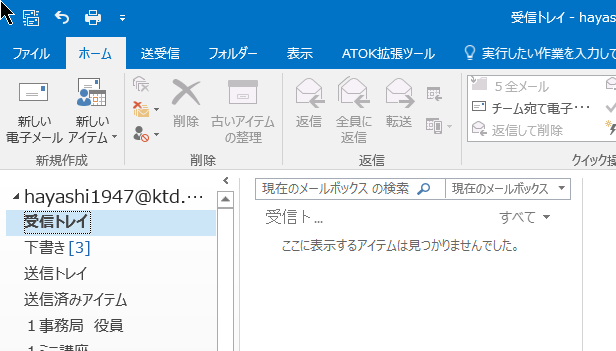 ２．開く／エクスポート　→　インポート／エクスポート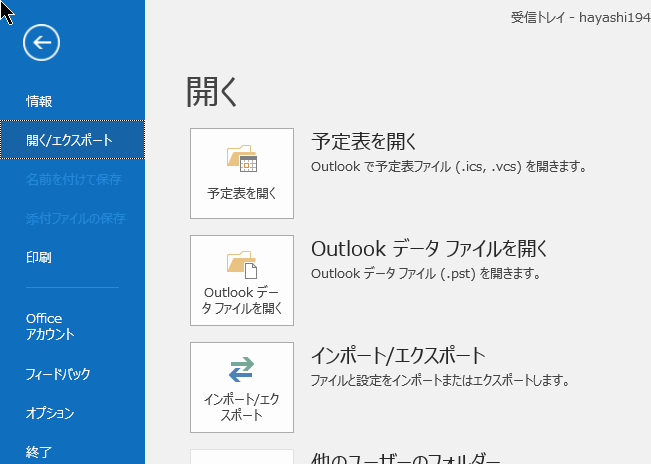 ３．他のプログラムまたはファイルからのインポート　→　次へ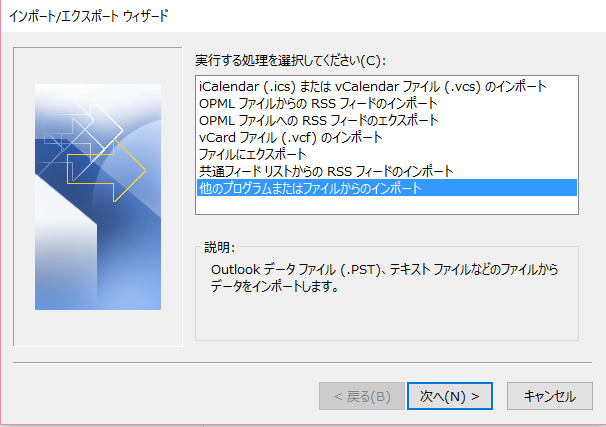 ４．outlookデーターファイル　→　次へ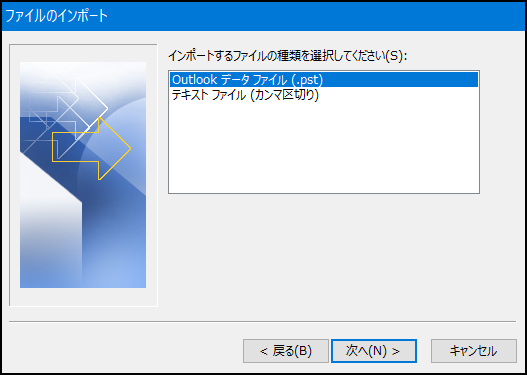 ５．参照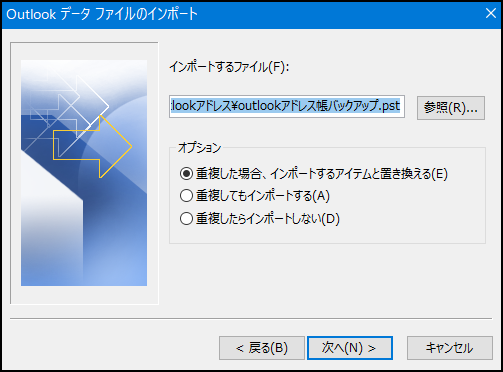 USBメモリにバックアップファイルが有る場合６．USBメモリ　→　バックアップファイルをクリック　→　開く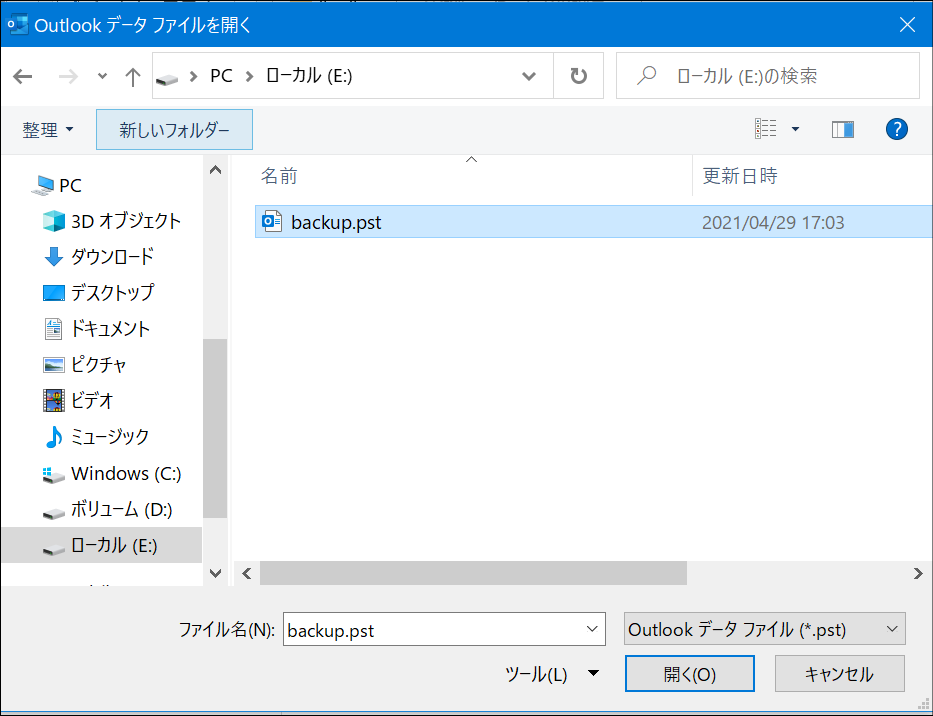 ７．重複した場合････を選択　→　次へ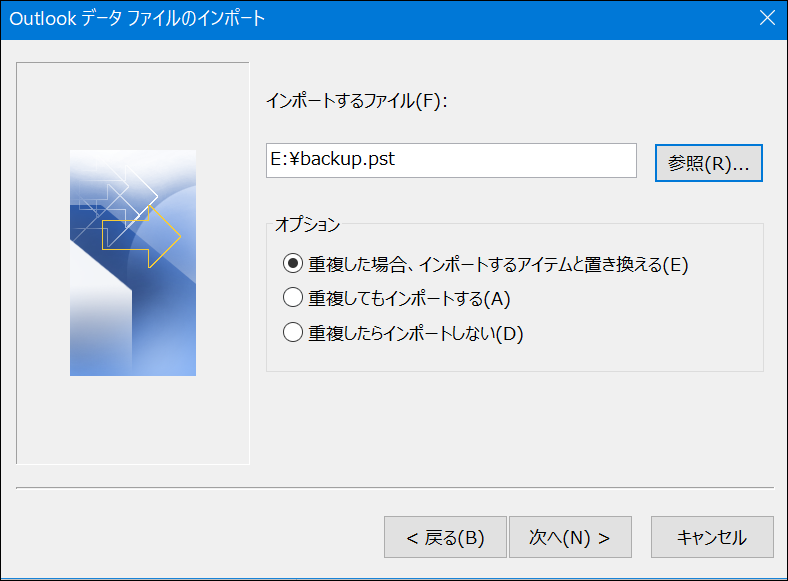 注：「重複してもインポートする」を選ぶと、既にある連絡先とダブってしまいますので、普通はここは、選ばない。８．このまま、完了（パソコンによって違うので、特にいじらない）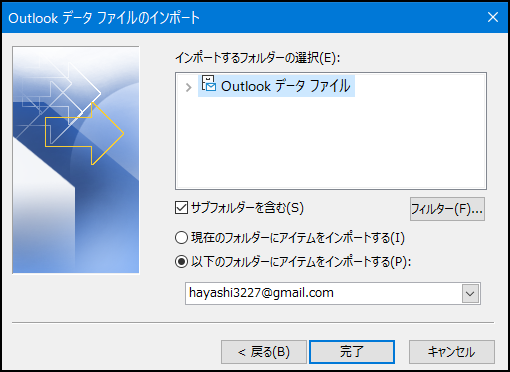 ９．画面が消えて完了です。１０．アドレス帳が、正常に復元されていることを確認します。以上